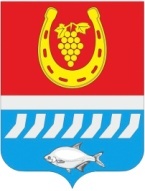 АДМИНИСТРАЦИЯ ЦИМЛЯНСКОГО РАЙОНАПОСТАНОВЛЕНИЕ__.07.2022                                       № _____                                            г. ЦимлянскВ соответствии со статьей 78 Бюджетного кодекса Российской Федерации, Федеральным законом от 06.10.2003 № 131-ФЗ «Об общих принципах организации местного самоуправления в Российской Федерации», постановлением Правительства Российской Федерации от 18.09.2020 № 1492 «Об общих требованиях к нормативным правовым актам, муниципальным правовым актам, регулирующим предоставление субсидий, в том числе грантов в форме субсидий, юридическим лицам, индивидуальным предпринимателям, а также физическим лицам - производителям товаров, работ, услуг, и о признании утратившими силу некоторых актов Правительства Российской Федерации и отдельных положений некоторых актов Правительства Российской Федерации», в целях приведения нормативного правового акта в соответствие с действующим законодательством, Администрация Цимлянского районаПОСТАНОВЛЯЕТ:1. Создать и утвердить состав комиссии по отбору получателей субсидии предприятиям жилищно-коммунального хозяйства в целях возмещения части платы граждан за коммунальные услуги в объеме свыше установленных индексов максимального роста размера платы граждан за коммунальные услуги на территории Цимлянского района, согласно приложению № 1.2. Утвердить положение о комиссии по отбору получателей субсидии предприятиями жилищно-коммунального хозяйства в целях возмещения части платы граждан за коммунальные услуги в объеме свыше установленных индексов максимального роста размера платы граждан за коммунальные услуги на территории Цимлянского района, согласно приложению № 2.3. Контроль за выполнением постановления возложить на заместителя главы Администрации Цимлянского района по строительству, ЖКХ и архитектуре Менгеля С.В.Глава Администрации Цимлянского района                                                                       В.В. СветличныйПостановление вносит отделстроительства и муниципального хозяйстваАдминистрации Цимлянского районаПриложение № 1к постановлениюАдминистрации Цимлянского районаот __.06.2022 №___Состав комиссиипо отбору получателей субсидии предприятиям жилищно-коммунального хозяйства в целях возмещения части платы граждан за коммунальные услуги в объеме свыше установленных индексов максимального роста размера платы граждан за коммунальные услуги на территории Цимлянского районаУправляющий делами                                                                                А.В. КуликПриложение № 2к постановлениюАдминистрации Цимлянского районаот __.06.2022 №___Положениео комиссии по отбору получателей субсидии предприятиями жилищно-коммунального хозяйства в целях возмещения части платы граждан за коммунальные услуги в объеме свыше установленных индексов максимального роста размера платы граждан за коммунальные услуги на территории Цимлянского района1. Комиссия по отбору получателей субсидии ресурсоснабжающим организациям в целях ограничения роста размера платы граждан за коммунальные услуги на территории Цимлянского района (далее – Комиссия) создана для определения получателей субсидий ресурсоснабжающим организациям в целях возмещения части платы граждан за коммунальные услуги в объеме свыше установленных индексов максимального роста размера платы граждан за коммунальные услуги на территории Цимлянского района (далее – субсидии). Настоящее Положение определяет порядок осуществления деятельности Комиссии.2. В своей деятельности Комиссия руководствуется действующим законодательством Российской Федерации, нормативными правовыми актами Ростовской области и муниципальными правовыми актами Администрации.3. Комиссия состоит из председателя, секретаря и членов комиссии.4. Комиссия правомочна принимать решения при участии в ее работе не менее половины от общего числа ее членов.5. Председатель Комиссии осуществляет следующие функции: организует работу Комиссии, определяет повестку заседания Комиссии, проводит заседание Комиссии, подписывает протокол заседания Комиссии.6. Секретарь Комиссии осуществляет следующие функции: извещает членов Комиссии о дате проведения заседания Комиссии, формирует документы и материалы для членов Комиссии, ведет и оформляет протокол заседания Комиссии.7. Заседание комиссии проводится не позднее 10 календарных дней со дня поступления в Комиссию заявок на предоставление субсидии. 8. При подготовке к заседанию Комиссии и в ходе заседания члены Комиссии вправе ознакомиться с документами организации, подавших заявку на предоставление субсидии.9. Комиссия правомочна принимать решения, если на заседании присутствует более половины её состава.10. Участники отбора получателей субсидии или их представители на заседании Комиссии не допускаются.Управляющий делами                                                                                А.В. КуликО создании комиссии по отбору получателей субсидий предприятиям ЖКХ в целях возмещения части платы граждан за коммунальные услуги в объеме свыше установленных индексов максимального роста размера платы граждан за коммунальные услуги на территории Цимлянского районаПредседатель комиссии: МенгельСергей Васильевич заместитель главы Администрации Цимлянского района по строительству, ЖКХ и архитектуре.Секретарь комиссии:ДжунусоваИрина Анатольевнаведущий специалист отдела строительства и муниципального хозяйства Администрации Цимлянского района.Члены комиссии:Члены комиссии:Ананьева Татьяна Владимировназаведующий финансовым отделом  Администрации Цимлянского района;МусатоваТатьяна Анатольевназаведующий отделом строительства и муниципального хозяйства Администрации Цимлянского района;ПепеляеваЕлена Анатольевнаглавный бухгалтер Администрации Цимлянского района;